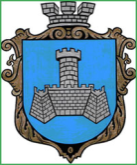 Українам. Хмільник  Вінницької областіР О З П О Р Я Д Ж Е Н НЯМІСЬКОГО ГОЛОВИвід   10 жовтня 2018  р.                                                №370 –рПро проведення   позачерговогозасідання виконкому міської радиРозглянувши службові  запискиначальника фінансового  управлінняміської ради Тищенко Т.П. від 09.10.2018 р., відповідно до п.п.2.2.3 пункту 2.2 розділу 2 Положення про виконавчий комітет Хмільницької міської ради 7 скликання, затвердженого  рішенням 46 сесії міської ради 7 скликання від 22.12.2017р. №1270, керуючись ст. 42 Закону України „Про місцеве самоврядування в Україні”:Провести  позачергове засідання виконкому  міської  ради  12.10.2018 року о 12.00 год., на яке винести наступне питання:2.Загальному відділу міської ради  ( О.Д.Прокопович) довести це  розпорядження до членів виконкому міської ради та всіх зацікавлених суб’єктів.3.Контроль за виконанням цього розпорядження залишаю за собою.Міський голова                                  С.Б.РедчикС.П.МаташО.Д.ПрокоповичН.А.Буликова1Про організацію харчування та затвердження вартості обідів для учнів загальноосвітніх шкіл міста Хмільника у 2018-2019 н.р. Про організацію харчування та затвердження вартості обідів для учнів загальноосвітніх шкіл міста Хмільника у 2018-2019 н.р. Про організацію харчування та затвердження вартості обідів для учнів загальноосвітніх шкіл міста Хмільника у 2018-2019 н.р. Про організацію харчування та затвердження вартості обідів для учнів загальноосвітніх шкіл міста Хмільника у 2018-2019 н.р. Доповідає:   Коведа Галина Іванівна Доповідає:   Коведа Галина Іванівна Начальник управління  освіти міської ради Начальник управління  освіти міської ради 2Про часткове звільнення гр. Шеремети Р.С. від оплати за харчування дитини в ДНЗ №3Про часткове звільнення гр. Шеремети Р.С. від оплати за харчування дитини в ДНЗ №3Про часткове звільнення гр. Шеремети Р.С. від оплати за харчування дитини в ДНЗ №3Про часткове звільнення гр. Шеремети Р.С. від оплати за харчування дитини в ДНЗ №3Доповідає: Коведа Галина Іванівна   Доповідає: Коведа Галина Іванівна   Начальник управління  освіти міської ради  Начальник управління  освіти міської ради  3Про часткове звільнення гр. Дубініної А.В. від оплати за харчування дитини в ДНЗ №7 Про часткове звільнення гр. Дубініної А.В. від оплати за харчування дитини в ДНЗ №7 Про часткове звільнення гр. Дубініної А.В. від оплати за харчування дитини в ДНЗ №7 Про часткове звільнення гр. Дубініної А.В. від оплати за харчування дитини в ДНЗ №7 Доповідає:   Коведа Галина Іванівна  Начальник управління  освіти міської радиНачальник управління  освіти міської радиНачальник управління  освіти міської ради4Про часткове звільнення гр. Цюрпіти О.А. від оплати за харчування дитини в ДНЗ №5 Про часткове звільнення гр. Цюрпіти О.А. від оплати за харчування дитини в ДНЗ №5 Про часткове звільнення гр. Цюрпіти О.А. від оплати за харчування дитини в ДНЗ №5 Про часткове звільнення гр. Цюрпіти О.А. від оплати за харчування дитини в ДНЗ №5 Доповідає:  Коведа Галина ІванівнаДоповідає:  Коведа Галина ІванівнаНачальник управління  освіти міської радиНачальник управління  освіти міської ради5Про затвердження звітів про незалежну оцінку комунального майна, що перебуває на балансі виконавчого комітету міської ради  Про затвердження звітів про незалежну оцінку комунального майна, що перебуває на балансі виконавчого комітету міської ради  Про затвердження звітів про незалежну оцінку комунального майна, що перебуває на балансі виконавчого комітету міської ради  Про затвердження звітів про незалежну оцінку комунального майна, що перебуває на балансі виконавчого комітету міської ради  Доповідає:  Сташок Ігор ГеоргійовичДоповідає:  Сташок Ігор ГеоргійовичНачальник управління ЖКГ та КВ міської ради Начальник управління ЖКГ та КВ міської ради 6Про безоплатну передачу комунального майна з балансу КП «Хмільникводоканал» Хмільницької міської ради на баланс КП «Хмільниккомунсервіс»  Про безоплатну передачу комунального майна з балансу КП «Хмільникводоканал» Хмільницької міської ради на баланс КП «Хмільниккомунсервіс»  Про безоплатну передачу комунального майна з балансу КП «Хмільникводоканал» Хмільницької міської ради на баланс КП «Хмільниккомунсервіс»  Про безоплатну передачу комунального майна з балансу КП «Хмільникводоканал» Хмільницької міської ради на баланс КП «Хмільниккомунсервіс»  Доповідає: Сташок Ігор Георгійович    Доповідає: Сташок Ігор Георгійович    Доповідає: Сташок Ігор Георгійович    Начальник управління ЖКГ та КВ міської ради7Про розгляд клопотань юридичних та фізичних осіб з питань видалення деревонасаджень у м. Хмільнику  Про розгляд клопотань юридичних та фізичних осіб з питань видалення деревонасаджень у м. Хмільнику  Про розгляд клопотань юридичних та фізичних осіб з питань видалення деревонасаджень у м. Хмільнику  Про розгляд клопотань юридичних та фізичних осіб з питань видалення деревонасаджень у м. Хмільнику  Доповідає:     Сташок Ігор ГеоргійовичДоповідає:     Сташок Ігор ГеоргійовичНачальник управління ЖКГ та КВ міської ради  Начальник управління ЖКГ та КВ міської ради  8Про внесення змін до рішення виконавчого комітету №189 від 15.05.2018р. «Про затвердження персонального складу конкурсного комітету з визначення автомобільних перевізників та Положення про його діяльність»  Про внесення змін до рішення виконавчого комітету №189 від 15.05.2018р. «Про затвердження персонального складу конкурсного комітету з визначення автомобільних перевізників та Положення про його діяльність»  Про внесення змін до рішення виконавчого комітету №189 від 15.05.2018р. «Про затвердження персонального складу конкурсного комітету з визначення автомобільних перевізників та Положення про його діяльність»  Про внесення змін до рішення виконавчого комітету №189 від 15.05.2018р. «Про затвердження персонального складу конкурсного комітету з визначення автомобільних перевізників та Положення про його діяльність»  Доповідає:  Підвальнюк Юрій Григорович  Доповідає:  Підвальнюк Юрій Григорович  Начальник управління економічного розвитку та євроінтеграції міської ради  Начальник управління економічного розвитку та євроінтеграції міської ради  9Про зміну поштової адреси об’єкту нерухомого майна в м.ХмільникуПро зміну поштової адреси об’єкту нерухомого майна в м.ХмільникуПро зміну поштової адреси об’єкту нерухомого майна в м.ХмільникуПро зміну поштової адреси об’єкту нерухомого майна в м.ХмільникуДоповідає:  Олійник Олександр АнатолійовичДоповідає:  Олійник Олександр АнатолійовичНачальник служби містобудівного кадастру управління містобудування та архітектури міської ради                           Начальник служби містобудівного кадастру управління містобудування та архітектури міської ради                           10Про надання дозволу ФОП Пастернак С.М. на розміщення об’єкта зовнішньої реклами по вул. Небесної Сотні, 1 в м. Хмільнику.  Про надання дозволу ФОП Пастернак С.М. на розміщення об’єкта зовнішньої реклами по вул. Небесної Сотні, 1 в м. Хмільнику.  Про надання дозволу ФОП Пастернак С.М. на розміщення об’єкта зовнішньої реклами по вул. Небесної Сотні, 1 в м. Хмільнику.  Про надання дозволу ФОП Пастернак С.М. на розміщення об’єкта зовнішньої реклами по вул. Небесної Сотні, 1 в м. Хмільнику.  Доповідає:  Король Альона МихайлівнаДоповідає:  Король Альона МихайлівнаПровідний спеціаліступравління містобудування та архітектури міської ради                           Провідний спеціаліступравління містобудування та архітектури міської ради                           11Про продовження терміну дії дозволу ФОП Пастуховій Р.О. на розміщення зовнішньої реклами у м. Хмільнику.Про продовження терміну дії дозволу ФОП Пастуховій Р.О. на розміщення зовнішньої реклами у м. Хмільнику.Про продовження терміну дії дозволу ФОП Пастуховій Р.О. на розміщення зовнішньої реклами у м. Хмільнику.Про продовження терміну дії дозволу ФОП Пастуховій Р.О. на розміщення зовнішньої реклами у м. Хмільнику.Доповідає:  Король Альона МихайлівнаДоповідає:  Король Альона МихайлівнаПровідний спеціаліст управління містобудування та архітектури міської ради                           Провідний спеціаліст управління містобудування та архітектури міської ради                           12Про продовження терміну дії дозволів ФОП Костюк А.І. на розміщення об’єктів зовнішньої реклами в м. ХмільникПро продовження терміну дії дозволів ФОП Костюк А.І. на розміщення об’єктів зовнішньої реклами в м. ХмільникПро продовження терміну дії дозволів ФОП Костюк А.І. на розміщення об’єктів зовнішньої реклами в м. ХмільникПро продовження терміну дії дозволів ФОП Костюк А.І. на розміщення об’єктів зовнішньої реклами в м. ХмільникДоповідає:  Король Альона МихайлівнаДоповідає:  Король Альона МихайлівнаПровідний спеціаліст управління містобудування та архітектури міської ради                           Провідний спеціаліст управління містобудування та архітектури міської ради                           13Про погодження розміщення соціальної реклами ФОП Плужнікової Н.Л. по вул.Курортна, вул.Пушкіна, вул.Івана Богуна в м. ХмільникуПро погодження розміщення соціальної реклами ФОП Плужнікової Н.Л. по вул.Курортна, вул.Пушкіна, вул.Івана Богуна в м. ХмільникуПро погодження розміщення соціальної реклами ФОП Плужнікової Н.Л. по вул.Курортна, вул.Пушкіна, вул.Івана Богуна в м. ХмільникуПро погодження розміщення соціальної реклами ФОП Плужнікової Н.Л. по вул.Курортна, вул.Пушкіна, вул.Івана Богуна в м. ХмільникуДоповідає:  Король Альона МихайлівнаДоповідає:  Король Альона МихайлівнаПровідний спеціаліст управління містобудування та архітектури міської ради                           Провідний спеціаліст управління містобудування та архітектури міської ради                           14Про проект рішення міської ради «Про внесення змін до рішення 46 сесії міської ради 7 скликання від 22.12.2017р. № 1266 «Про бюджет міста Хмільника на 2018 рік” (зі змінами)»Про проект рішення міської ради «Про внесення змін до рішення 46 сесії міської ради 7 скликання від 22.12.2017р. № 1266 «Про бюджет міста Хмільника на 2018 рік” (зі змінами)»Про проект рішення міської ради «Про внесення змін до рішення 46 сесії міської ради 7 скликання від 22.12.2017р. № 1266 «Про бюджет міста Хмільника на 2018 рік” (зі змінами)»Про проект рішення міської ради «Про внесення змін до рішення 46 сесії міської ради 7 скликання від 22.12.2017р. № 1266 «Про бюджет міста Хмільника на 2018 рік” (зі змінами)»Доповідає: Тищенко Тетяна ПетрівнаДоповідає: Тищенко Тетяна ПетрівнаНачальник фінансового управління міської ради Начальник фінансового управління міської ради 15Про перелік питань, які виносяться на розгляд 53 чергової  сесії Хмільницької міської ради 7 скликання 17 жовтня 2018 рокуПро перелік питань, які виносяться на розгляд 53 чергової  сесії Хмільницької міської ради 7 скликання 17 жовтня 2018 рокуПро перелік питань, які виносяться на розгляд 53 чергової  сесії Хмільницької міської ради 7 скликання 17 жовтня 2018 рокуПро перелік питань, які виносяться на розгляд 53 чергової  сесії Хмільницької міської ради 7 скликання 17 жовтня 2018 рокуДоповідає: Крепкий Павло ВасильовичДоповідає: Крепкий Павло ВасильовичСекретар міської радиСекретар міської ради16Про розгляд заяв  громадян  Андрощука М.П.,Андрощук О.М. щодо внесення змін до рішення виконавчого комітету Хмільницької міської ради №507 від 08.12.2016 р.Про розгляд заяв  громадян  Андрощука М.П.,Андрощук О.М. щодо внесення змін до рішення виконавчого комітету Хмільницької міської ради №507 від 08.12.2016 р.Про розгляд заяв  громадян  Андрощука М.П.,Андрощук О.М. щодо внесення змін до рішення виконавчого комітету Хмільницької міської ради №507 від 08.12.2016 р.Про розгляд заяв  громадян  Андрощука М.П.,Андрощук О.М. щодо внесення змін до рішення виконавчого комітету Хмільницької міської ради №507 від 08.12.2016 р.Доповідає: Нестерук Наталія Федорівна Доповідає: Нестерук Наталія Федорівна Начальник служби у справах дітей міської ради Начальник служби у справах дітей міської ради 17Про вибуття дитини-вихованця Пойди І.В., 2000 р.н. з дитячого будинку сімейного типуродини ДімітровихПро вибуття дитини-вихованця Пойди І.В., 2000 р.н. з дитячого будинку сімейного типуродини ДімітровихПро вибуття дитини-вихованця Пойди І.В., 2000 р.н. з дитячого будинку сімейного типуродини ДімітровихПро вибуття дитини-вихованця Пойди І.В., 2000 р.н. з дитячого будинку сімейного типуродини ДімітровихДоповідає: Нестерук Наталія ФедорівнаДоповідає: Нестерук Наталія ФедорівнаНачальник служби у справах дітей міської радиНачальник служби у справах дітей міської ради18Про  встановлення опіки над майном дитини-сироти Козир Т.В., 2003 р.н. та  призначення над ним опікунаПро  встановлення опіки над майном дитини-сироти Козир Т.В., 2003 р.н. та  призначення над ним опікунаПро  встановлення опіки над майном дитини-сироти Козир Т.В., 2003 р.н. та  призначення над ним опікунаПро  встановлення опіки над майном дитини-сироти Козир Т.В., 2003 р.н. та  призначення над ним опікунаДоповідає: Нестерук Наталія ФедорівнаДоповідає: Нестерук Наталія ФедорівнаНачальник служби у справах дітей міської радиНачальник служби у справах дітей міської ради19Про надання дозволу на укладення неповнолітньою   Заржицькою Д. О., 2002 р.н. договору купівлі-продажу квартириПро надання дозволу на укладення неповнолітньою   Заржицькою Д. О., 2002 р.н. договору купівлі-продажу квартириПро надання дозволу на укладення неповнолітньою   Заржицькою Д. О., 2002 р.н. договору купівлі-продажу квартириПро надання дозволу на укладення неповнолітньою   Заржицькою Д. О., 2002 р.н. договору купівлі-продажу квартириДоповідає: Нестерук Наталія ФедорівнаДоповідає: Нестерук Наталія ФедорівнаНачальник служби у справах дітей міської радиНачальник служби у справах дітей міської ради20Про надання дозволу законним представникам на купівлю 1/5 частки житлового будинку на  ім’я малолітнього Маліванчука Б.Я., 2005 р.н. та продаж квартири, 1/5 частки якої належить малолітньому Маліванчуку Б.Я., 2005 р.н., та право користування якою мають малолітні дітиПро надання дозволу законним представникам на купівлю 1/5 частки житлового будинку на  ім’я малолітнього Маліванчука Б.Я., 2005 р.н. та продаж квартири, 1/5 частки якої належить малолітньому Маліванчуку Б.Я., 2005 р.н., та право користування якою мають малолітні дітиПро надання дозволу законним представникам на купівлю 1/5 частки житлового будинку на  ім’я малолітнього Маліванчука Б.Я., 2005 р.н. та продаж квартири, 1/5 частки якої належить малолітньому Маліванчуку Б.Я., 2005 р.н., та право користування якою мають малолітні дітиПро надання дозволу законним представникам на купівлю 1/5 частки житлового будинку на  ім’я малолітнього Маліванчука Б.Я., 2005 р.н. та продаж квартири, 1/5 частки якої належить малолітньому Маліванчуку Б.Я., 2005 р.н., та право користування якою мають малолітні дітиДоповідає: Нестерук Наталія ФедорівнаДоповідає: Нестерук Наталія ФедорівнаНачальник служби у справах дітей міської радиНачальник служби у справах дітей міської ради21РізнеРізнеРізнеРізне21.1Про проект рішення міської ради «Про затвердження звіту про виконання бюджету міста Хмільника за 9 місяців 2018 року»Про проект рішення міської ради «Про затвердження звіту про виконання бюджету міста Хмільника за 9 місяців 2018 року»Про проект рішення міської ради «Про затвердження звіту про виконання бюджету міста Хмільника за 9 місяців 2018 року»Про проект рішення міської ради «Про затвердження звіту про виконання бюджету міста Хмільника за 9 місяців 2018 року»Доповідає: Тищенко Тетяна ПетрівнаДоповідає: Тищенко Тетяна ПетрівнаНачальник фінансового управління міської радиНачальник фінансового управління міської ради21.2Про уточнення бюджетних призначеньПро уточнення бюджетних призначеньПро уточнення бюджетних призначеньПро уточнення бюджетних призначеньДоповідає: Тищенко Тетяна ПетрівнаДоповідає: Тищенко Тетяна ПетрівнаНачальник фінансового управління міської радиНачальник фінансового управління міської ради